






Herausgegeber: Interkulturell Evangelisch in Bayern, Fachstelle der Evangelisch-Lutherischen Kirche in Bayern für interkulturelle Öffnung und die Arbeit mit evangelischen Gemeinden unterschiedlicher Sprache und Herkunft, 
Pfarrerin Dr. Aguswati Hildebrandt Rambe und Pfr. Markus Hildebrandt Rambe, E-Mail interkulturell@elkb.de.
Katharina-von-Bora-Str. 7-13, 80333 München, Tel. 089 5595 681. www.facebook.de/interkulturellevangelisch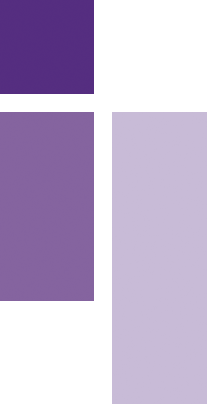 Chinesische Übersetzung (vereinfachtes Mandarin): Waiching Mühlhaus - April 2017Download der Druckvorlage: www.mission-einewelt.de/liturgien 这本小册子是以你的母语来写成的，希望可以帮助你明白和参与我们的崇拜程序。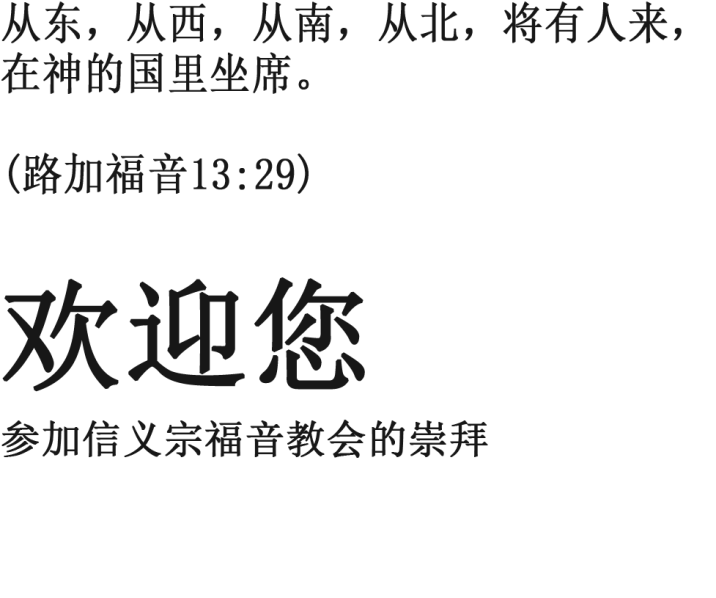 这是巴伐利亚信义宗福音教会的崇拜礼仪。崇拜礼仪会根据各个教会的情况安排而有所不同。当崇拜中有洗礼时，一般会安排在讲道之前。在某些特别的聚会中，崇拜也会采用非正式的程序。 若你对崇拜的程序，或我们的活动有任何疑问，请你不要迟疑，欢迎你在聚会前后与我们的牧师， 或负责人联系。 我们会尽力协助和解答你的疑问。欢迎你把这个崇拜程序带回去留念， 也欢迎你继续来参加我们的崇拜！ Dieses Heft möchte Ihnen helfen, sich in unserem Gottesdienst gut zurecht zu finden und den Ablauf in Ihrer Sprache mit zu vollziehen.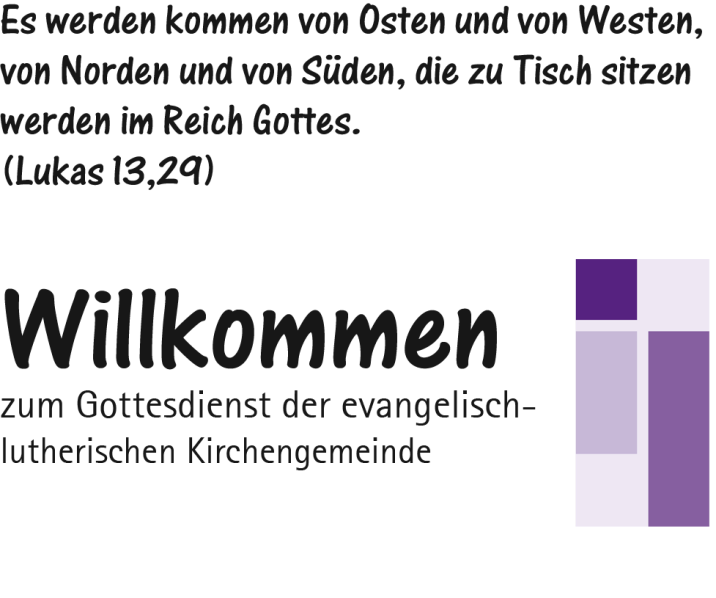 Wir orientieren uns an der Gottesdienstordnung der Evangelisch-Lutherischen Kirche in Bayern. Die Liturgie kann von Gemeinde zu Gemeinde etwas unterschiedlich sein. Wenn es im Gottesdienst eine Taufe gibt, dann ist diese meist vor der Predigt. Bei besonderen Anlässen kann es auch einen freieren Gottesdienstablauf geben. Wenn Sie Fragen oder Anliegen haben zum Gottesdienst oder zu den Aktivitäten und Diensten und unserer Gemeinde, zögern Sie bitte nicht, vor oder nach dem Gottesdienst unsere/n Pfarrer/in oder ein anderem Mitglied unseres Gemeindeteams anzusprechen. Wir werden Ihnen so gut wie möglich behilflich sein.Dieses Heft können Sie gerne als Ihre persönliche Kopie behalten und mitnehmen. Wir freuen uns, wenn Sie wieder kommen!Ihr/e注明ErklärungenL = 主礼人         C = 会众参与
 = 站立L = Liturg/in        G = Gemeinde    
 = stehend诗歌通常会在前面的展示版上注明是那几首诗歌。大家可以打开蓝色的诗歌本("Evangelisches Gesangbuch")一起来唱诗。若诗歌是以 "0"的数目字起头， 那请使用紫色的诗歌本("Kommt, atmet auf")。Meistens werden die Liednummern vorne an einer Tafel angezeigt. Sie finden sich im blauen Gesangbuch ("Evangelisches Gesangbuch"). Liedernummern, die mit einer "0" beginnen, finden sich im violetten Liederheft ("Kommt, atmet auf").1. 崇拜前1. Vor dem Gottesdienst进入教堂安静祷告，钟声响起AnkommenStilles Gebet, Läuten der Glocken2. 开始和宣召2. Eröffnung und Anrufung音乐Musik 欢迎问候L 	奉圣父， 圣子， 圣灵的名C 	阿门L 	主与你同在C 	也与你同在(或使用其他的问候语， 有时也会介绍当日的崇拜内容)Gruß L 	Im Namen des Vaters und des Sohnes und des Heiligen Geistes. G 	AmenL 	Der Herr sei mit euchG 	und mit deinem Geist(oder anderer Gruß; manchmal kurze Hinführung zum Gottesdienst)诗歌Lied祷告 / 认罪祷告L 	(介绍)C 	愿全能的神怜悯我们。愿祂饶恕我们的罪孽，引领我们进入永生。    阿门！ L (赦罪恩典的应许)C 	阿门！.Vorbereitungsgebet / SündenbekenntnisL 	(Hinführung)G 	Der allmächtige Gott erbarme sich unser. Er vergebe uns unsere Sünde und führe uns zum ewigen Leben. Amen.L 	(Gnadenzusage)G 	Amen.诗篇诵读(可能是诵读或诵唱，页数请看前面的展示版)Eingangspsalm / Introitus(kann im Wechsel gesprochen oder gesungen werden, siehe die an der Tafel angezeigte Nummer)怜悯诵 (诵唱或诵读), 例如:L 	主啊， 怜悯我们C 	主啊， 施恩与我们L 	基督，怜悯我们C 	基督， 施恩与我们L 	主啊， 怜悯我们C 	主啊， 施恩与我们Kyrie (gesungen oder gesprochen), z. B.:L 	Kyrie eleisonG 	Herr, erbarme dichL 	Christe eleisonG 	Christus, erbarme dichL 	Kyrie eleisonG 	Herr, erbarm dich über uns荣耀诵 (诵唱)L 	荣耀归于在高天的父上帝C 	地上平安归于祂所喜悦的人  接着一起诵唱荣耀诗， 例如：Gloria (gesungen)L 	Ehre sei Gott in der HöheG 	und auf Erden Fried', den Menschen ein Wohlgefallen.anschließend Gloria-Lied, zum Beispiel:荣耀归于在高天的上帝, 因为从今以后再没有祸患能损害我们，神向我们施于恩慈，为我们成就了永不止息的和平，一切的冤仇已经终止了。感谢神的恩典和怜悯！ (将临期的第2-4周，和预苦期间就不会有荣耀诵)Allein Gott in der Höh' sei Ehr, 
und Dank für seine Gnade,
darum dass nun und nimmermehr
uns rühren kann kein Schade.
Ein Wohlgefall'n Gott an uns hat,
drum ist groß Fried' ohn Unterlass,
all Fehd' hat nun ein Ende.(vom 2.-4. Advent und in der Passionszeit gibt es kein Gloria) 祷告 Gebet 3. 经文和信仰宣告3. Verkündigung und Bekenntnis第一段经文诵读 (旧约或新约书信经文)L 	(介绍和诵读经文)C 	哈利路亚，哈利路亚，哈利路亚 (诵唱出来，预苦期即没有)Erste Lesung (Altes Testament 
oder neutestamentliche Briefe)L 	(Einleitung und Lesung)G 	Halleluja, Halleluja, Halleluja. 
(gesungen, entfällt in der Passionszeit)诗歌Lied  第二段经文诵读 (福音) L 	(简介和诵读)
主啊， 荣耀袮C 	基督，赞美袮
(诵唱或诵读)(在某些聚会中若只有一段经文，就会诵读福音经文) Zweite Lesung (Evangelium)L 	(Einleitung und Lesung)
Ehre sei dir, HerrG 	Lob sei dir, Christus 
(gesungen oder gesprochen)(in manchen Gottesdiensten gibt es nur eine Lesung, das ist dann meist das Evangelium)使徒信经C 	我信上帝，全能的父，创造天地的主。    我信耶稣基督，上帝的独生子，我们的主；因着圣灵成孕，从童女马利亚所生；在本丢彼拉多手下遇难，被钉在十字架上，死了，葬了； 下到阴间；第三天从死里复活；后升天，坐在无所不能的父上帝的右 边；将来要从那里降临，审判活人、死人。    我信圣灵；一圣基督教会，圣徒相通；罪得赦免；肉身复活；并且永生。    阿门。(使徒信经可能会以认信的诗歌来代替， 在某些特别的聚会中，也会以尼西亚信经来代替， 可以参看诗歌本的第1551页。)                
                                                                Apostolisches Glaubensbekenntnis G 	Ich glaube an Gott,den Vater, den Allmächtigen,den Schöpfer des Himmels und der Erde.Und an Jesus Christus,seinen eingeborenen Sohn, unsern Herrn,empfangen durch den Heiligen Geist,geboren von der Jungfrau Maria,gelitten unter Pontius Pilatus,gekreuzigt, gestorben und begraben,hinabgestiegen in das Reich des Todes,am dritten Tage auferstanden von den Toten, aufgefahren in den Himmel;er sitzt zur Rechten Gottes,
des allmächtigen Vaters; 
von dort wird er kommen,zu richten die Lebenden und die Toten.Ich glaube an den Heiligen Geist,die heilige christliche Kirche,Gemeinschaft der Heiligen,Vergebung der Sünden,Auferstehung der Totenund das ewige Leben.Amen. (Das Apostolische Glaubensbekenntnis kann durch ein Glaubenslied ersetzt werden; bei besonderen Gelegenheiten wird das Glaubensbekenntnis von Nizäa-Konstantinopel gesprochen, siehe Gesangbuch Seite 1551)诗歌Lied讲道Predigt诗歌，音乐或静默(大部分教会在这个时候会收取感恩奉献，但事前会报告出来)Lied, Musik oder Stille
(in den meisten Gemeinden wird jetzt das Dankopfer eingesammelt, manchmal gibt es vorher noch Hinweise)崇拜继续进行， 但没有圣餐礼Fortsetzung in Gottesdiensten ohne Abendmahl
崇拜继续进行， 但没有圣餐礼Fortsetzung in Gottesdiensten ohne Abendmahl
4. 差派和祝福4. Sendung und Segen教会报告事项Bekanntmachungen aus dem Gemeindeleben 代祷 Fürbittengebet  主祷文C 	我们在天上的父，愿人都尊你的名为圣。    愿你的国降临；愿你的旨意行在地上，如同行在天上。    我们日用的饮食，今日赐给我们。    免我们的债，如同我们免了人的债。    不叫我们遇见试探；救我们脱离凶恶。    因为国度、权柄、荣耀，全是你的，直到永远。     阿们！	 Vaterunser G 	Vater unser im Himmel.
Geheiligt werde dein Name.
Dein Reich komme. Dein Wille geschehe,
wie im Himmel, so auf Erden.
Unser tägliches Brot gib uns heute,
und vergib uns unsere Schuld,
wie auch wir vergeben unsern Schuldigern.
Und führe uns nicht in Versuchung,
sondern erlöse uns von dem Bösen.
Denn dein ist das Reich und die Kraft
und die Herrlichkeit in Ewigkeit. Amen. 差遣L 	主与你同在C 	也与你同在L 	带着主的平安回去C 	我们感谢赞美主 Sendung L 	Der Herr sei mit euchG 	und mit deinem Geist.L 	Gehet hin im Frieden des Herrn.G 	Gott sei ewiglich Dank. 祝福L   愿主赐福与你，保护你，     愿主用面上的荣光照你，赐恩与你      愿主眷顾你， 赐你平康！
C	阿门.  (或其他的祝福语) Segen L	Der Herr segne euch und behüte euch. Der Herr lasse sein Angesicht leuchten über euch und sei euch gnädig. Der Herr erhebe sein Angesicht auf euch und gebe euch + Frieden.G 	Amen.        (oder ein anderes Segenswort)诗歌 /音乐Lied / Musik5. 崇拜后5. Nach dem Gottesdienst自由交流和团契时间， 有时候也备有咖啡.Gelegenheit zu Begegnung und Gespräch; 
an manchen Sonntagen gibt es Kirchencafé 当崇拜中有圣餐时 Fortsetzung in Gottesdiensten mit Abendmahl
 当崇拜中有圣餐时 Fortsetzung in Gottesdiensten mit Abendmahl
4. 圣餐4. Abendmahl L  祝餐礼和祷告   L	Gabenbereitung und Gabengebet  圣颂 (诵唱或诵读) L 	主与你们同在. 
(或：愿你们平安 )C 	也与你同在.L 	大家献心与主.C 	我们献心与主.L 	让我们感谢主上帝.C 	感谢主上帝是应当的。L 	(感恩/ 祷告)C 	圣哉，圣哉，圣哉，万军的主上帝，袮的荣光充满全地。
和散那归于那至高者。 
奉主名来的是应当称颂的。
和散那归于那至高者。 Großes Lobgebet
(gesungen oder gesprochen)L 	Der Herr sei mit euch 
(oder: Friede sei mit euch)G 	und mit deinem Geiste.L  	Die Herzen in die Höhe!G 	Wir erheben sie zum Herren.L 	Lasset uns Dank sagen 
dem Herren, unserm Gotte.G 	Das ist würdig und recht.  L 	(Lobgebet/Präfationsgebet)G 	Heilig, heilig, heilig ist der Herr Zebaoth,
alle Land sind seiner Ehre voll.
Hosianna in der Höhe. Gebenedeit sei, der da kommt im Namen des Herrn.
Hosianna in der Höhe.L	 L	圣餐祷文 / 祈求圣灵临在 L	Abendmahlsgebet / 
Bitte um den Heiligen Geist  祝餐文L 	我主耶稣被出卖的那一夜，拿起饼来，    祝谢了，就掰开，递给门徒说：    这是我的身体，为你们舍的。你们应当如此行，为的是记念我。   饭后，也照样拿起杯来，说：   这杯是用我的血所立的新约。为你们众人流出来的。你们每逢喝的时候，要如此行，为的是记念我。L 	当我们领受这饼和这杯时， 我们要宣告主的死和复活，直到祂再来C	基督已经死了.     基督已经复活了.     基督必定再回来. EinsetzungsworteL 	Unser Herr Jesus Christus, in der Nacht, da er verraten ward, nahm er das Brot, dankte und brach's und gab's seinen Jüngern und sprach:	Nehmet hin und esset: Das ist + mein Leib, der für euch gegeben wird. Solches tut zu meinem Gedächtnis. Desgleichen nahm er auch den Kelch nach dem Abendmahl, dankte und gab ihnen den und sprach:	Nehmet hin und trinket alle daraus: Das ist + mein Blut des neues Testaments, das für euch vergossen wird zur Vergebung der Sünden. Solches tut, so oft ihr's trinket, zu meinem Gedächtnis.L 	So oft ihr von diesem Brot esst und von diesem Kelch trinkt, verkündigt ihr den Tod des Herrn, bis er kommt.G 	Deinen Tod, o Herr, verkünden wir, und deine Auferstehung preisen wir, bis du kommst in Herrlichkeit. L	纪念主拯救的恩典  L 	Erinnerung an das Heilsgeschehen 主祷文C 	我们在天上的父，愿人都尊你的名为圣。 愿你的国降临；愿你的旨意行在地上，如同行在天上。    我们日用的饮食，今日赐给我们。    免我们的债，如同我们免了人的债。不叫我们遇见试探；救我们脱离凶恶。    因为国度、权柄、荣耀，全是你的，直到永远。  阿们！ Vaterunser G 	Vater unser im Himmel.
Geheiligt werde dein Name.
Dein Reich komme. Dein Wille geschehe,
wie im Himmel, so auf Erden.
Unser tägliches Brot gib uns heute,
und vergib uns unsere Schuld,
wie auch wir vergeben unsern Schuldigern.
Und führe uns nicht in Versuchung,
sondern erlöse uns von dem Bösen.
Denn dein ist das Reich und die Kraft
und die Herrlichkeit in Ewigkeit. Amen. 平安问候 L 	愿主的平安常常与你同在C 阿们！有部分教会此时会邀请会众以“主的平安与你同在”来彼此问候， 以表示和平与和好的信息。 Friedensgruß  L 	Der Friede des Herren+ sei mit euch allen.G 	Amen.In manchen Gemeinden werden die Anwesenden nun eingeladen, einander ein Zeichen des Friedens und der Versöhnung zu geben und sich gegenseitig zuzusprechen: Friede sei mit dir! 基督， 上帝的羔羊 (唱诵)C  上帝的羔羊，除去世人罪孽的， 求怜 悯我们。    上帝的羔羊，除去世人罪孽的， 求怜悯我们。	上帝的羔羊，除去世人罪孽的， 求赐给我们平安。 Christe, du Lamm Gottes (gesungen):G 	Christe, du Lamm Gottes, der du trägst die Sünd der Welt, erbarm dich unser.	Christe, du Lamm Gottes, der du trägst die Sünd der Welt, erbarm dich unser.	Christe, du Lamm Gottes, der du trägst die Sünd der Welt, gib uns deinen Frieden. 施餐
(已经受洗的基督徒可以前来领受圣餐) Austeilung 
(alle getauften Christen sind zum Abendmahl eingeladen)称谢 
(预苦期间即不唱：哈利路亚) L 	我们感谢主， 因他本为善.    [哈利路亚]C 	祂的慈爱永远长存.    [哈利路亚]L 	 L	感谢祷告Danksagung 
(in der Passionszeit ohne Halleluja)L 	Danket dem Herrn, denn er ist freundlich. [Halleluja]G 	Und seine Güte währet ewiglich. [Halleluja] L	Dankgebet 5. 差遣和祝福5. Sendung und Segen教会报告Bekanntmachungen aus dem Gemeindeleben代祷 Fürbittengebet差派L 	主与你同在C 	也与你同在L 	带着主的平安回去C 	我们感谢赞美主 Sendung L 	Der Herr sei mit euchG 	und mit deinem Geist.L 	Gehet hin im Frieden des Herrn.G 	Gott sei ewiglich Dank.祝福L    愿主赐福与你，保护你，      愿主用面上的荣光照你，赐恩与你       愿主眷顾你， 赐你平康！C    阿门.     (或其他的祝福语) Segen L	Der Herr segne euch und behüte euch. Der Herr lasse sein Angesicht leuchten über euch und sei euch gnädig. Der Herr erhebe sein Angesicht auf euch und gebe euch + Frieden. G 	Amen.        (oder ein anderes Segenswort)诗歌 /音乐Lied / Musik6. 崇拜后6. Nach dem Gottesdienst自由交流和团契时间， 有时候也备有咖啡.Gelegenheit zu Begegnung und Gespräch; 
an manchen Sonntagen gibt es Kirchencafé